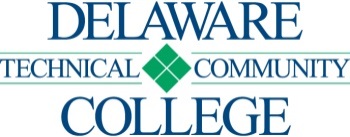 CAMPUS LOCATION:  Wilmington								COURSE SEQUENCE SHEET	Curriculum:   Nuclear Medicine								Curriculum Code Designation:  AHTAASNMTEffective:	     2023-51   SSC 100 is a pre-requisite for all developmental and 100-level courses.Name:[ ] No developmental education requirements[  ] MAT 052[ ] MAT 062[ ] MAT 099ID#:Matriculation Date:SEMESTERSEMESTERCOURSE NUMBER AND TITLE	CreditLectureLectureLabOfferedCompletedGradePREREQUISITESPREREQUISITESPREREQUISITESCOREQUISITESFIRST SEMESTER (SUMMER)FIRST SEMESTER (SUMMER)FIRST SEMESTER (SUMMER)FIRST SEMESTER (SUMMER)FIRST SEMESTER (SUMMER)FIRST SEMESTER (SUMMER)FIRST SEMESTER (SUMMER)FIRST SEMESTER (SUMMER)FIRST SEMESTER (SUMMER)SSC 100 First Year Seminar110NoneBIO 100 Medical Terminology330SSC 100 or concurrentCHM 110 General Chemistry432SSC 100 or concurrentENG 101 Composition I330Test scores or ENG 011 or concurrentMAT 162 Statistical Reasoning440Test scores of MAT 020 or MAT 062 or concurrentPSY 121 General Psychology330SSC 100 or concurrentTOTAL18172SECOND SEMESTER (FALL)SECOND SEMESTER (FALL)SECOND SEMESTER (FALL)SECOND SEMESTER (FALL)SECOND SEMESTER (FALL)SECOND SEMESTER (FALL)SECOND SEMESTER (FALL)SECOND SEMESTER (FALL)SECOND SEMESTER (FALL)BIO 120 Anatomy and Physiology I542SSC 100 or concurrentCHM 111 Intro to Organic & Biochemistry432CHM 110NMT 101 Patient Care for the NMT221BIO 100, MAT 162, SSC 100 or concurrentPHY 112  Physics for Allied Health 432SSC 100 or concurrentTOTAL15127THIRD SEMESTER (SPRING)THIRD SEMESTER (SPRING)THIRD SEMESTER (SPRING)THIRD SEMESTER (SPRING)THIRD SEMESTER (SPRING)THIRD SEMESTER (SPRING)THIRD SEMESTER (SPRING)THIRD SEMESTER (SPRING)THIRD SEMESTER (SPRING)BIO 121 Anatomy and Physiology II542BIO 120ENG 102 Composition II330ENG 101NMT 115 Intro to NMT and Clinical Lab435NMT 101, SSC 100 or concurrentNMT 222 Nuclear Physics330NMT 101, PHY 112 or PHY 205TOTAL15137FOURTH SEMESTER (SUMMER)FOURTH SEMESTER (SUMMER)FOURTH SEMESTER (SUMMER)FOURTH SEMESTER (SUMMER)FOURTH SEMESTER (SUMMER)FOURTH SEMESTER (SUMMER)FOURTH SEMESTER (SUMMER)FOURTH SEMESTER (SUMMER)FOURTH SEMESTER (SUMMER)NMT 201 Nuclear Medicine I440BIO 121, ENG 102, NMT 222NMT 224, 295NMT 224 Radiopharmacy & Pharmacology220CHM 111, NMT 115NMT 201, 295NMT 295 Clinical Internship I4018ENG 102, NMT 115, NMT 222NMT 201, 224SOC 213 Ethical Issues in Health Care 330None TOTAL13918FIFTH SEMESTER (FALL)FIFTH SEMESTER (FALL)FIFTH SEMESTER (FALL)FIFTH SEMESTER (FALL)FIFTH SEMESTER (FALL)FIFTH SEMESTER (FALL)FIFTH SEMESTER (FALL)FIFTH SEMESTER (FALL)FIFTH SEMESTER (FALL)NMT 202 Nuclear Medicine II330NMT 201NMT 211,223,296NMT 211 Scan Reading I103NMT 201, NMT 224, NMT 295NMT 202,223,296NMT 223 Nuclear Medicine Instrumentation433NMT 115, NMT 295NMT 202,211,296NMT 296 Clinical Internship II5025NMT 295NMT 202,211,223TOTAL13631SIXTH SEMESTER (SPRING)SIXTH SEMESTER (SPRING)SIXTH SEMESTER (SPRING)SIXTH SEMESTER (SPRING)SIXTH SEMESTER (SPRING)SIXTH SEMESTER (SPRING)SIXTH SEMESTER (SPRING)SIXTH SEMESTER (SPRING)SIXTH SEMESTER (SPRING)HLH 215 Cardiovascular Monitoring220BIO 121, (DMS 107 or NMT 101 or RCT 140)NMT 203 Nuclear Medicine III220NMT 202NMT 212,297  NMT 212 Scan Reading II with PET/CT102NMT 211NMT 203,297NMT 297 Clinical Internship III w/CT6032NMT 296NMT 203,212TOTAL11434GRAND TOTAL856199